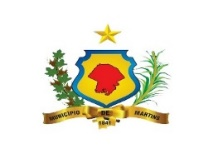 Prefeitura Municipal de MartinsSECRETARIA DE EDUCAÇÃO, CULTURA E ESPORTES.Processo seletivo para o programa TEMPO DE APRENDER.CONVOCAÇÃOCentro Educacional Rita Baliza Alves – 01 Vaga: 02 (duas) turmas vulneráveisCentro Educacional Professora Agá Fernandes + Centro Educacional Rita Baliza Alves – 01 (uma) vaga, sendo uma turma não vulnerável e uma turma vulnerável, respectivamente.Centro Educacional Professor João Onofre – 01 (uma) vaga, 2 (duas) turmas não vulneráveisCentro Educacional Padre Carlos – 01 (uma) vaga 2 (duas) turmas vulneráveisNúmero de InscriçãoCandidatoClassificaçãoPontuaçãoData de Nascimento033Meire Maria da Conceição das Chagas018,527/10/1990Número de InscriçãoCandidatoClassificaçãoPontuaçãoData de Nascimento010Antônia Izaete Simão Carvalho0110,028/11/1979Número de InscriçãoCandidatoClassificaçãoPontuaçãoData de Nascimento022Lângia Maria do Nascimento017,025/02/1972Número de InscriçãoCandidatoClassificaçãoPontuaçãoData de Nascimento024Leide Anna da Silva Costa017,003/08/1993